В ПЕРВОМ ПОЛУГОДИИ 2021 ГОДА ВО ВСЕХ РЕГИОНАХ РОССИИ 
ПРОЙДЕТ ЭКОНОМИЧЕСКАЯ ПЕРЕПИСЬ МАЛОГО И СРЕДНЕГО БИЗНЕСАВладимирстат приступил к подготовке сплошного федерального статистического наблюдения за деятельностью субъектов малого и среднего предпринимательства по итогам за 2020 год (далее – Сплошное наблюдение). Такая экономическая перепись проводится органами государственной статистики один раз в пять лет в соответствии с законодательством Российской Федерации – статьей 5 Федерального закона от 24.07.2007 № 209-ФЗ «О развитии малого и среднего предпринимательства в Российской Федерации».Предыдущее Сплошное наблюдение проходило по итогам за 2015 год. 
Но его данные устарели, сектор малого и среднего бизнеса отличается высокой мобильностью: появились новые предприятия, направления и сферы бизнеса, происходит реорганизация, многие предприятия уже не действуют или изменили вид осуществляемой деятельности. Чтобы принимать актуальные программы поддержки, государству важно знать, как работают малые предприятия, в каких сферах экономики сосредоточены, с какими проблемами сталкиваются. В связи с этим проведение предстоящего Сплошного наблюдения приобретает особую актуальность.По предварительным данным, в 2021 году во Владимирской области участниками экономической переписи станут 16,3 тысячи малых предприятий – юридических лиц и около 40 тысяч индивидуальных предпринимателей. 
По сравнению с предыдущим Сплошным наблюдением число респондентов – юридических лиц, подлежащих наблюдению, уменьшилось на 5,8 тысячи, индивидуальных предпринимателей, напротив, выросло на 1,7 тысячи.Основная цель Сплошного наблюдения – получить полную и достоверную картину положения малого и среднего бизнеса для определения дальнейшего развития этого приоритетного сектора экономики.Разработанная система статистических показателей Сплошного наблюдения размещается в следующих формах федерального статистического наблюдения:для юридических лиц – форма № МП-сп «Сведения об основных показателях деятельности малого предприятия за 2020 год»; для индивидуальных предпринимателей – форма №1-предприниматель «Сведения о деятельности индивидуального предпринимателя за 2020 год».В ходе обследования представители малого предпринимательства ответят на такие вопросы, как фактический адрес бизнеса, фактический вид деятельности, доходы, стоимость и состав основных фондов, размеры и направление инвестиций в основной капитал, количество работников и начисленная им заработная плата.Информация, полученная по данной системе показателей, должна дать широкую и комплексную характеристику состояния и развития сектора малого бизнеса во всем его многообразии.Представление объективной информации о своей деятельности субъектами малого бизнеса является необходимым условием для формирования достоверных итогов по региону и в целом по стране.Ознакомиться с официальными документами о подготовке и ходе проведения Сплошного наблюдения, в том числе со статистическим инструментарием можно на официальном сайте Владимирстата https://vladimirstat.gks.ru/misp2020.Сведения о своей деятельности за 2020 год малые предприятия и индивидуальные предприниматели должны предоставить в 2021 году до 
1 апреля в электронном виде с помощью: портала Госуслуг (при наличии подтвержденной учетной записи);интернет-сайта Росстата (при наличии электронной цифровой подписи);операторов электронного документооборота.Также сохранена возможность личного предоставления заполненной анкеты в бумажном виде в адрес органа государственной статистики по месту своего нахождения или во Владимирстат лично или отправки ее по почте.Полученные в ходе экономической переписи сведения будут использованы исключительно в обобщенном виде. Конфиденциальность предоставленной информации гарантируется. Участие в Сплошном наблюдении является обязательным для всех представителей малого бизнеса – юридических лиц и индивидуальных предпринимателей. Обязанность предоставлять данные органам государственной статистики предусмотрена Федеральным законом от 29.11.2007 №282-ФЗ 
«Об официальном статистическом учете и системе государственной статистики в Российской Федерации», который определяет обязательность и безвозмездность предоставления сведений, в том числе составляющих государственную и коммерческую тайну. При этом Сплошное обследование не преследует фискальных целей и не станет использоваться в ущерб бизнесу. Обработка данных будет осуществляться в соответствии с требованиями Федерального закона от 27.07.2006 №152-ФЗ 
«О персональных данных»: поступившие сведения будут обезличены и использованы исключительно в обобщенном виде, без указания контактной информации и результатов деятельности конкретного юридического лица или предпринимателя. Обработанные данные будут представлять собою сводную информацию по России, субъекту Федерации, муниципальным образованиям и видам экономической деятельности. Вклад малых предприятий 
в общеэкономические показатели области в 2019 году(в процентах)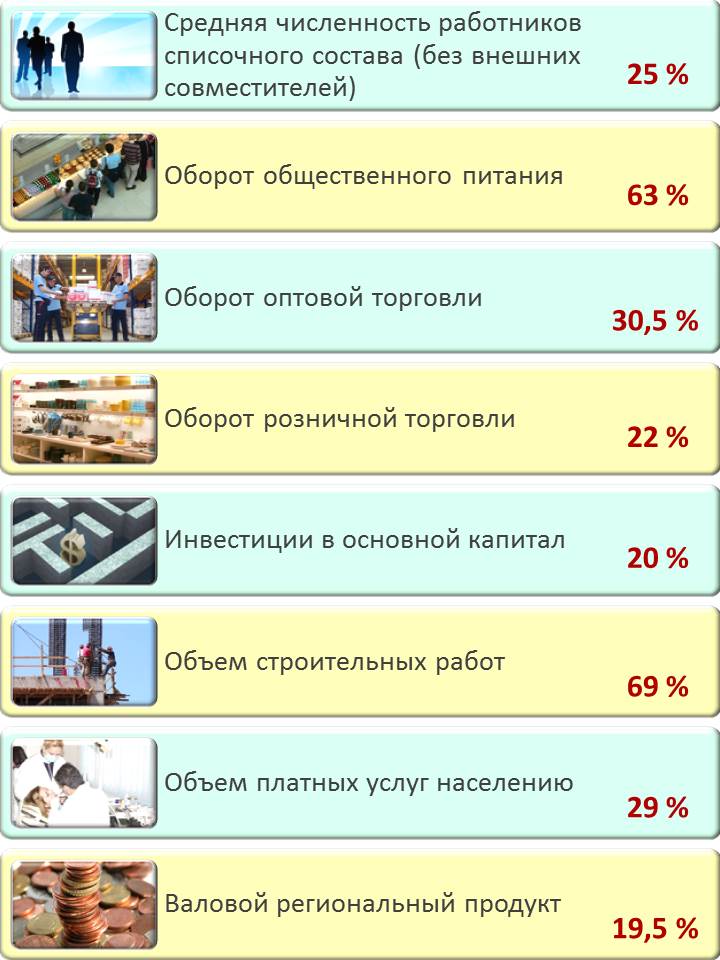 Владимирстат в социальных сетях:https://vk.com/club176417789 При использовании материалов Территориального органа Федеральной службы государственной статистики по Владимирской области в официальных, учебных или научных документах, а также в средствах массовой информации ссылка на источник обязательна.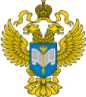 ТЕРРИТОРИАЛЬНЫЙ ОРГАН ФЕДЕРАЛЬНОЙ СЛУЖБЫ ГОСУДАРСТВЕННОЙ СТАТИСТИКИ ПО ВЛАДИМИРСКОЙ ОБЛАСТИТЕРРИТОРИАЛЬНЫЙ ОРГАН ФЕДЕРАЛЬНОЙ СЛУЖБЫ ГОСУДАРСТВЕННОЙ СТАТИСТИКИ ПО ВЛАДИМИРСКОЙ ОБЛАСТИТЕРРИТОРИАЛЬНЫЙ ОРГАН ФЕДЕРАЛЬНОЙ СЛУЖБЫ ГОСУДАРСТВЕННОЙ СТАТИСТИКИ ПО ВЛАДИМИРСКОЙ ОБЛАСТИ30 ноября 2020 г.30 ноября 2020 г.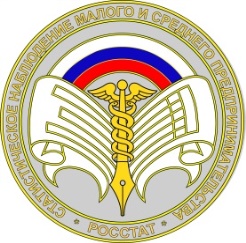 Пресс-релиз